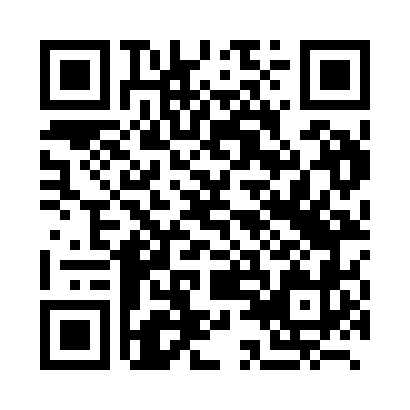 Prayer times for Oradea, Bihor, RomaniaWed 1 May 2024 - Fri 31 May 2024High Latitude Method: Angle Based RulePrayer Calculation Method: Muslim World LeagueAsar Calculation Method: HanafiPrayer times provided by https://www.salahtimes.comDateDayFajrSunriseDhuhrAsrMaghribIsha1Wed4:116:161:296:328:4310:412Thu4:086:141:296:338:4510:433Fri4:066:131:296:338:4610:454Sat4:036:111:296:348:4710:475Sun4:016:101:296:358:4910:496Mon3:586:081:296:368:5010:517Tue3:566:071:296:378:5110:548Wed3:536:061:296:378:5310:569Thu3:516:041:296:388:5410:5810Fri3:486:031:296:398:5511:0011Sat3:466:011:296:408:5711:0312Sun3:436:001:296:408:5811:0513Mon3:415:591:296:418:5911:0714Tue3:395:581:296:429:0011:0915Wed3:365:561:296:439:0211:1216Thu3:345:551:296:439:0311:1417Fri3:315:541:296:449:0411:1618Sat3:295:531:296:459:0511:1819Sun3:275:521:296:469:0711:2120Mon3:245:511:296:469:0811:2321Tue3:225:501:296:479:0911:2522Wed3:205:491:296:489:1011:2723Thu3:175:481:296:489:1111:2924Fri3:155:471:296:499:1211:3225Sat3:135:461:296:509:1311:3426Sun3:125:451:296:509:1411:3627Mon3:125:441:306:519:1511:3828Tue3:115:431:306:519:1611:4029Wed3:115:431:306:529:1711:4130Thu3:115:421:306:539:1811:4131Fri3:115:411:306:539:1911:42